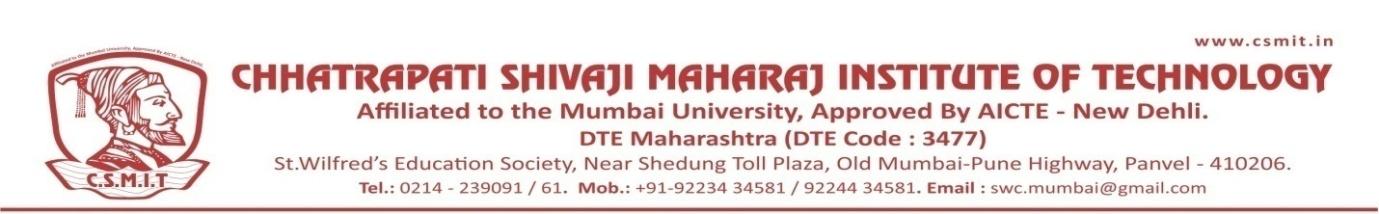    Ref.No:- CSMIT/                                                                                              Date-02/07/2019 Office OrderSubject: Academic Monitoring Committee for Academic Year: 2019-2029a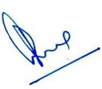     (Principal) CC:  1)                   H’ble Secretary- For Kind information Please  2)                   All Concerned  3)                   Office Record
Sr. No.Name of FacultyDesignationPosition1Dr. Dharmendra DubeyPrincipalChairman2Dr. Savita AgarwalAssistant Professor Convener3Dr. Shweta UmaleAssistant Professor Member4Er. Bhavesh PasiAssistant Professor Member5Er. Shreyas PandeAssistant Professor Member6Er. Jyoti BaviskarAssistant Professor Member